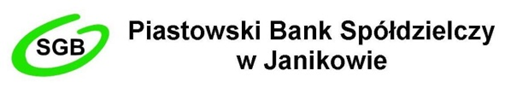 KLAUZULA INFORMACYJNAMonitoring wizyjny obiektów BankuInformujemy, że Bank prowadzi szczególny nadzór nad terenem Banku oraz terenem wokół Banku 
w postaci środków technicznych umożliwiających rejestrację obrazu (monitoring wizyjny). Budynki, pomieszczenia i teren objęty monitoringiem wizyjnym został oznaczony w sposób widoczny 
i czytelny, za pomocą odpowiednich znaków. Zgodnie z Rozporządzeniem Parlamentu Europejskiego i Rady Europy (UE) 2016/679 z dnia 
27 kwietnia 2016 r. w sprawie ochrony osób fizycznych w związku z przetwarzaniem danych osobowych i w sprawie swobodnego przepływu dalej zwanym RODO informujemy:  Administrator Danych Osobowych  Administratorem systemu monitoringu i Administratorem Pani/Pana danych osobowych jest Piastowski Bank Spółdzielczy w Janikowie, wpisany do rejestru przedsiębiorców Krajowego Rejestru Sądowego, prowadzonego przez Sąd Rejonowy w Bydgoszczy, XIII Wydział Gospodarczy Krajowego Rejestru Sądowego pod nr KRS 0000135971, 
NIP 5570005072, REGON 000676460,adres: ul. Przemysłowa 4, 88-160 Janikowo,numer telefonu: 52 358 39 40,e-mail: sekretariat@piastowskibs.sgb.pl,zwany dalej „Bankiem”.Inspektor Ochrony Danych  Z wyznaczonym w Banku Inspektorem Ochrony Danych można skontaktować się poprzez adres poczty elektronicznej: iod@piastowskibs.sgb.pl lub pisemnie (na adres siedziby Banku). 
Z Inspektorem Ochrony Danych można kontaktować się we wszystkich sprawach dotyczących przetwarzania danych osobowych oraz korzystania z praw związanych 
z przetwarzaniem danych. Cele i podstawy prawne przetwarzania danych osobowychPrzetwarzanie danych osobowych w ramach stosowania monitoringu wizyjnego odbywa się:w celu ochrony wartości pieniężnych, na podstawie przepisów prawa tj. Rozporządzenia Ministra Spraw Wewnętrznych i Administracji w sprawie wymagań, jakim powinna odpowiadać ochrona wartości pieniężnych przechowywanych i transportowanych przez przedsiębiorców i inne jednostki organizacyjne (Dz.U. 2010 nr 166 poz. 1128), a także 
z zasad wynikających z Planów Ochrony Banku tworzonych przez Bank na podstawie zapisów Ustawy z dnia 22 sierpnia 1997 r. o ochronie osób i mienia, w celu zapewnienia bezpieczeństwa Pracowników, Klientów, ochrony mienia orazw celu ochrony żywotnych interesów zarówno pracowników, jak i Klientów Banku, jako materiał dowodowy w zakresie realizacji usług bankowych, w tym operacji w kasach 
i bankomatach, zgodnie z RODO artykuł 6 ust. 1 pkt. d. Okres przechowywania zapisów z nagrań monitoringu wizyjnegoNagrania obrazu przechowywane są zgodnie z warunkami opisanymi w Planie Ochrony Banku uzgodnionym z Komendantem Wojewódzkim Policji oraz przedstawicielem Delegatury ABW.Obowiązek rejestrowania danych osobowychDo realizacji ochrony z wykorzystaniem monitoringu Bank jest zobligowany w/w literą prawa, 
z którego także wynika obowiązek uzgadniania w/w Planów Ochrony Banku. Tym samym poddanie się rejestracji wizerunku także jest obowiązkowe.Odbiorcy danychOdbiorcami Pani/Pana danych osobowych zarejestrowanych w formie obrazu wizyjnego będą wyłącznie podmioty uprawnione do uzyskania danych osobowych na podstawie przepisów prawa oraz podmioty, którym Bank powierza przetwarzanie danych w drodze umowy powierzenia przetwarzania (np. firmy dokonujące przeglądów i konserwacji systemów i sprzętu do monitoringu wizyjnego).Prawa osób rejestrowanych wynikające z RODOOsobom zarejestrowanym przez system monitoringu przysługuje prawo żądania dostępu do nagrań o ile realizacja tego prawa będzie zgodna z przepisami prawa i nie naruszy praw innych osób oraz będą istniały techniczne możliwości ich realizacji.Pragniemy jednak poinformować, iż na podstawie samego zapisu monitoringu Administrator Danych nie jest w stanie zidentyfikować każdej osoby, co oznacza, iż zachodzi przetwarzanie nie wymagające identyfikacji (artykuł 11 RODO) i w tych przypadkach nie mają zastosowania zapisy artykułów 15-20 RODO, które mówią o prawach osoby, której dane dotyczą. Prawo wniesienia skargi do organu nadzorczegoPrzysługuje Pani/Panu prawo wniesienia skargi do Prezesa Urzędu Ochrony Danych Osobowych, ul. Stawki 2, 00-193 Warszawa, gdy uzna Pani/Pan, iż przetwarzanie danych osobowych Pani/Pana dotyczących narusza przepisy RODO.